内蒙古自治区青年见习计划见习人员用户使用说明山东信总计算机软件开发有限公司2022-3第二章 学生用户学生用户注册登录1.1用户注册首先登录青年见习的网址：http://gx.nmrc.com.cn/#/trainneeLogin如下图所示，点击“见习人员注册”后跳转页面。在跳转页面如实填写信息后点击“提交审核”即可。身份选择分为“16-24岁失业青年”和“离校2年内未就业高校毕业生”。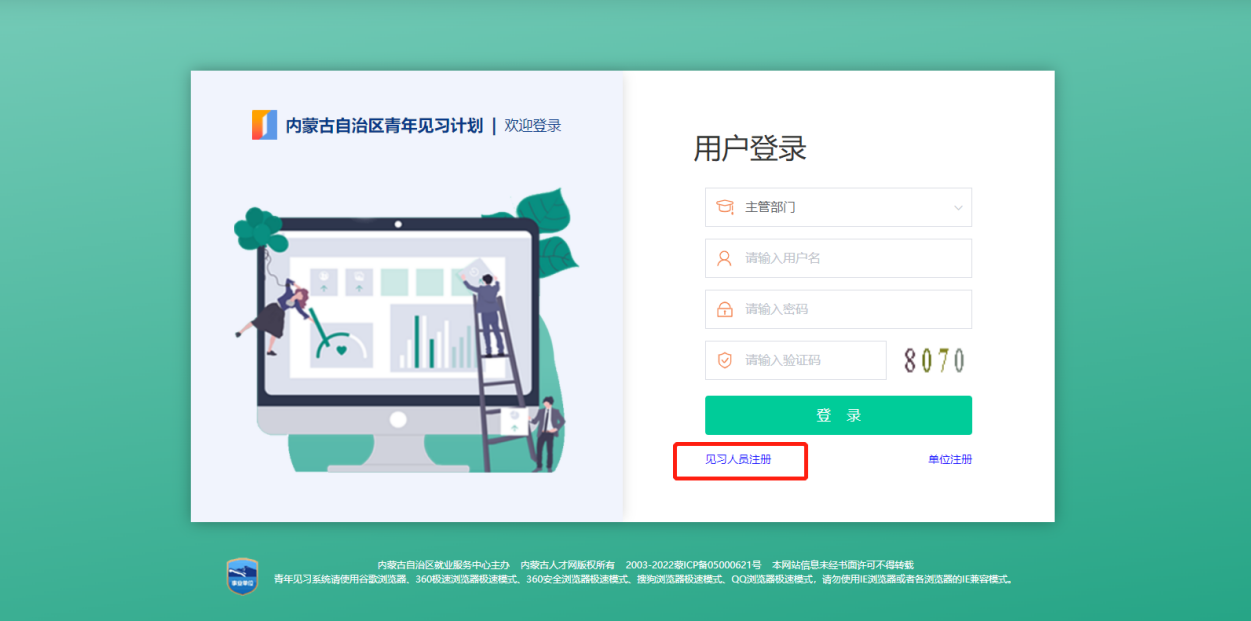 图 1 见习首页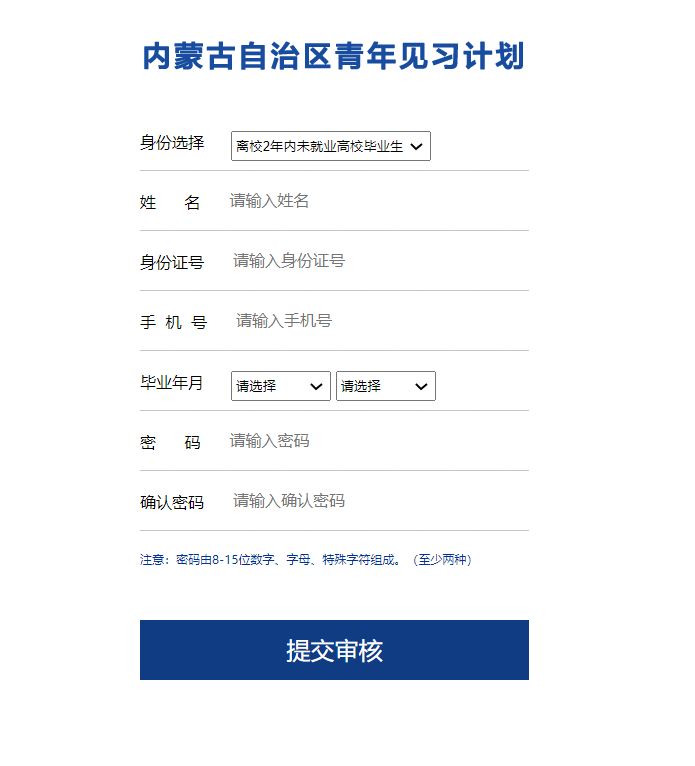 图 2 跳转后填写注册信息界面1.2用户登录注册成功后，登录系统。打开网址：http://gx.nmrc.com.cn/#/trainneeLogin如图所示，选择身份后，输入身份证号、密码和验证码回车或点击登录即可进入系统。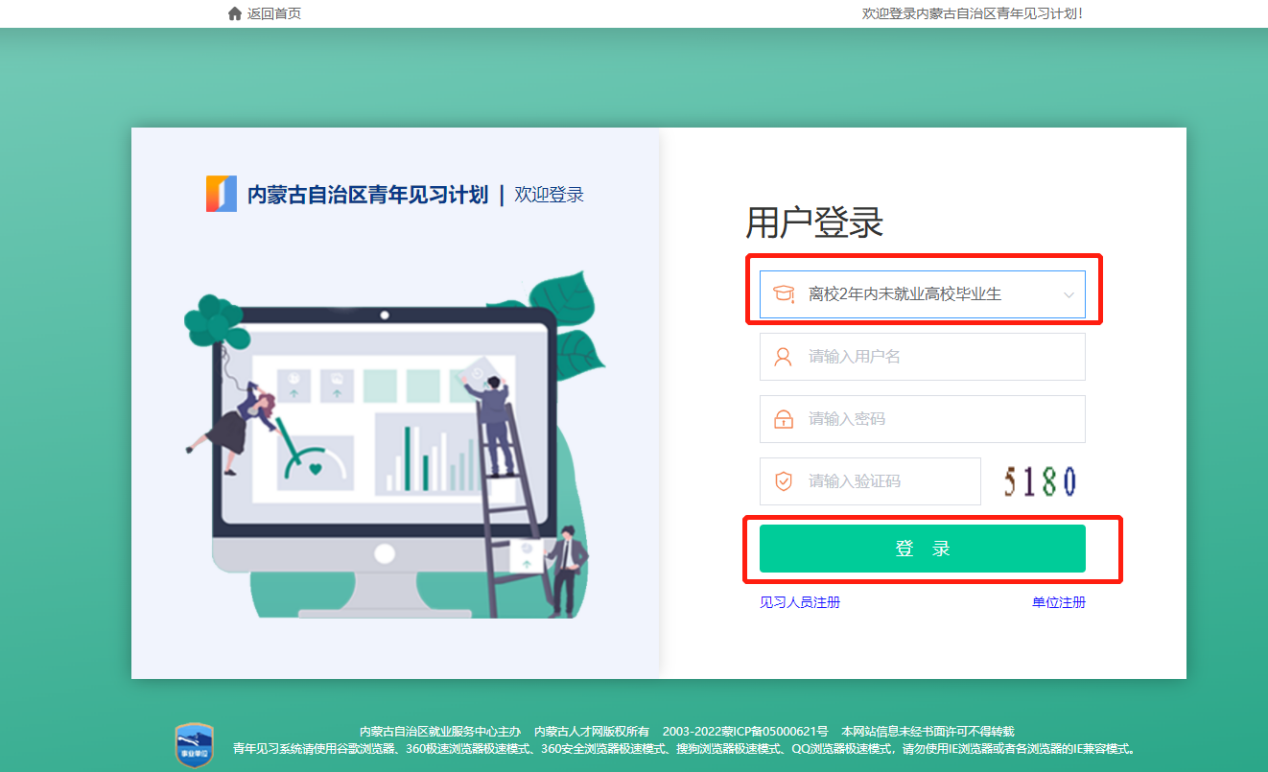 图 3 登录页面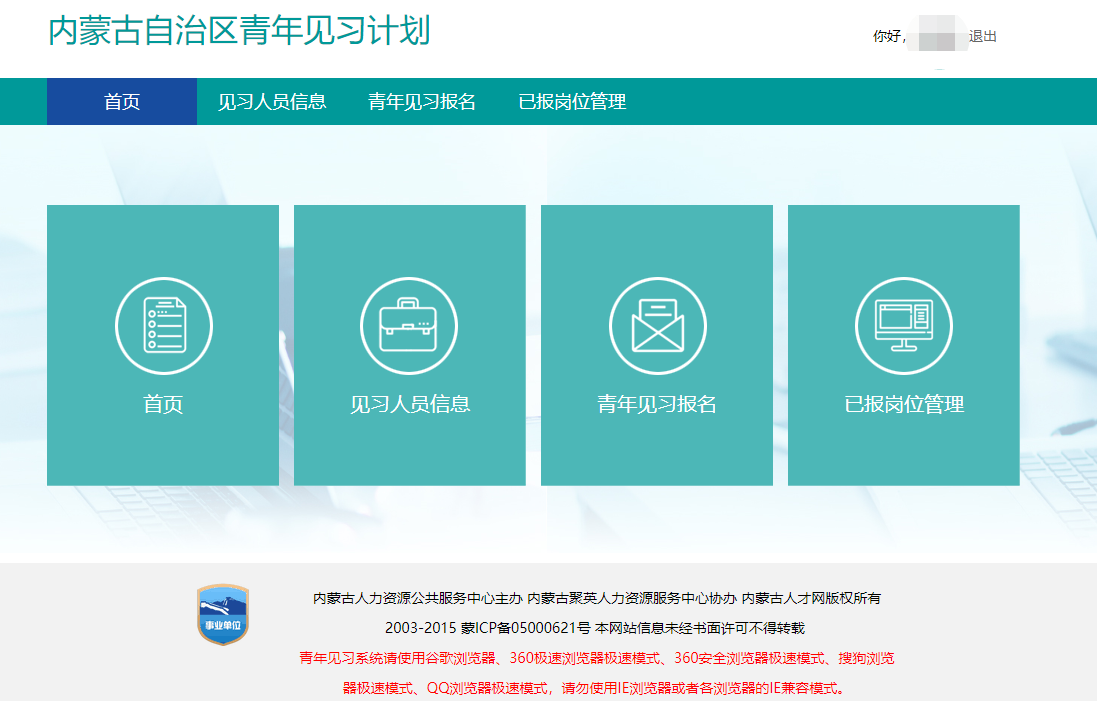 图 4 登录后首页见习人员信息在此页面进行信息完善，标※的字段为必填项。完善后点击“保存”即可。信息完善后才可进行见习报名。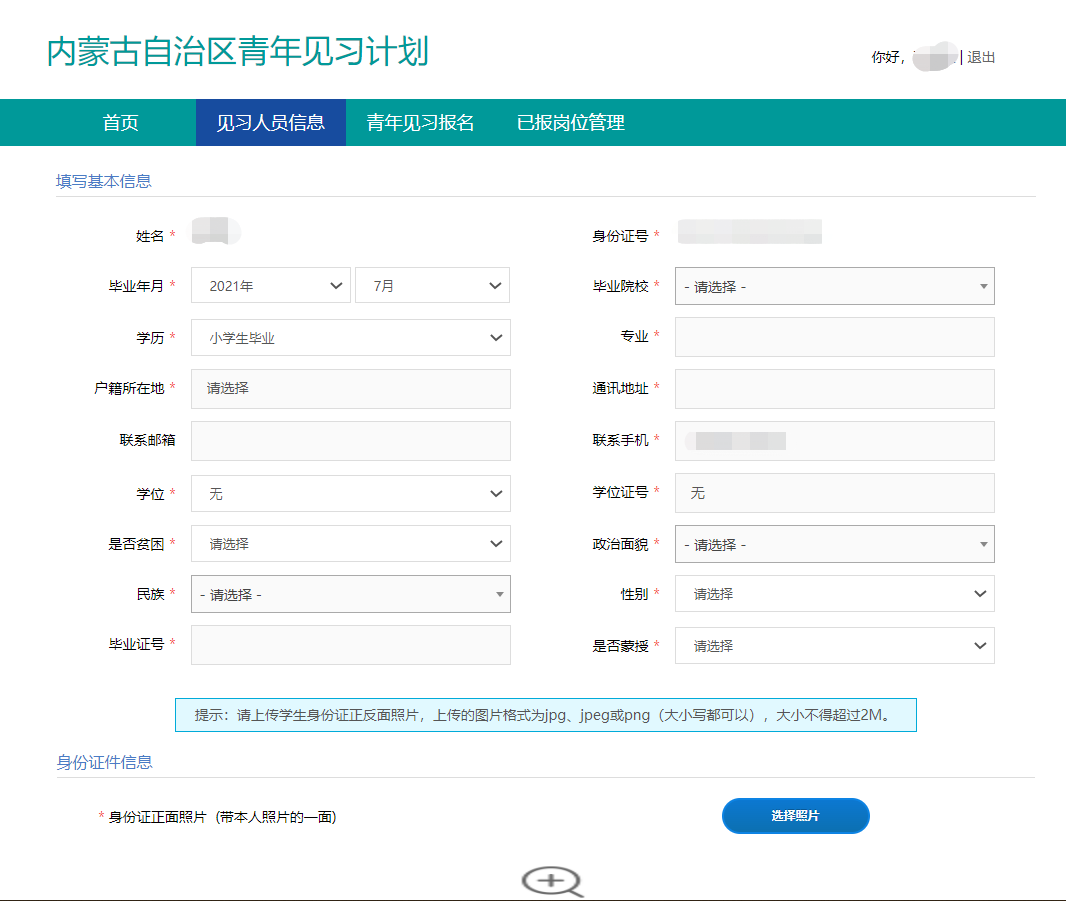 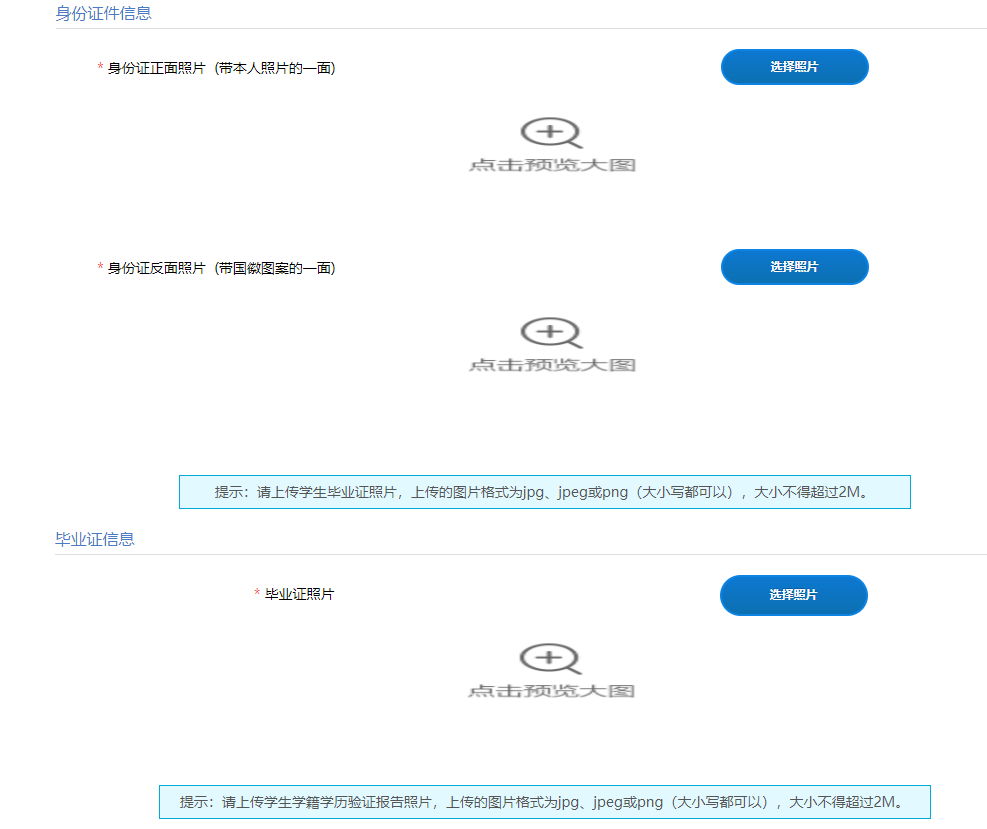 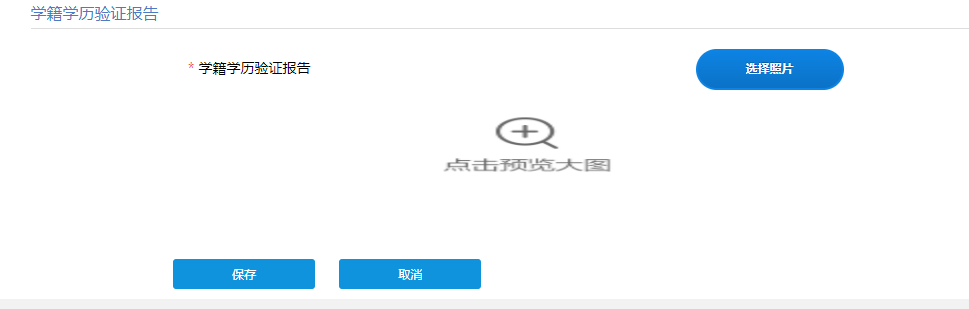 图 5 见习人员信息完善页面青年见习报名完善信息后，进入青年见习报名页面。注意绿框内文字，即一人只能报名一个岗位。报名可在蓝框内进行浏览信息，浏览后选择一条进行报名。也可直接条件筛选后点击查询再进行报名。点击“报名”后，显示“报名成功”。即可在已报岗位管理进行审核进度查看。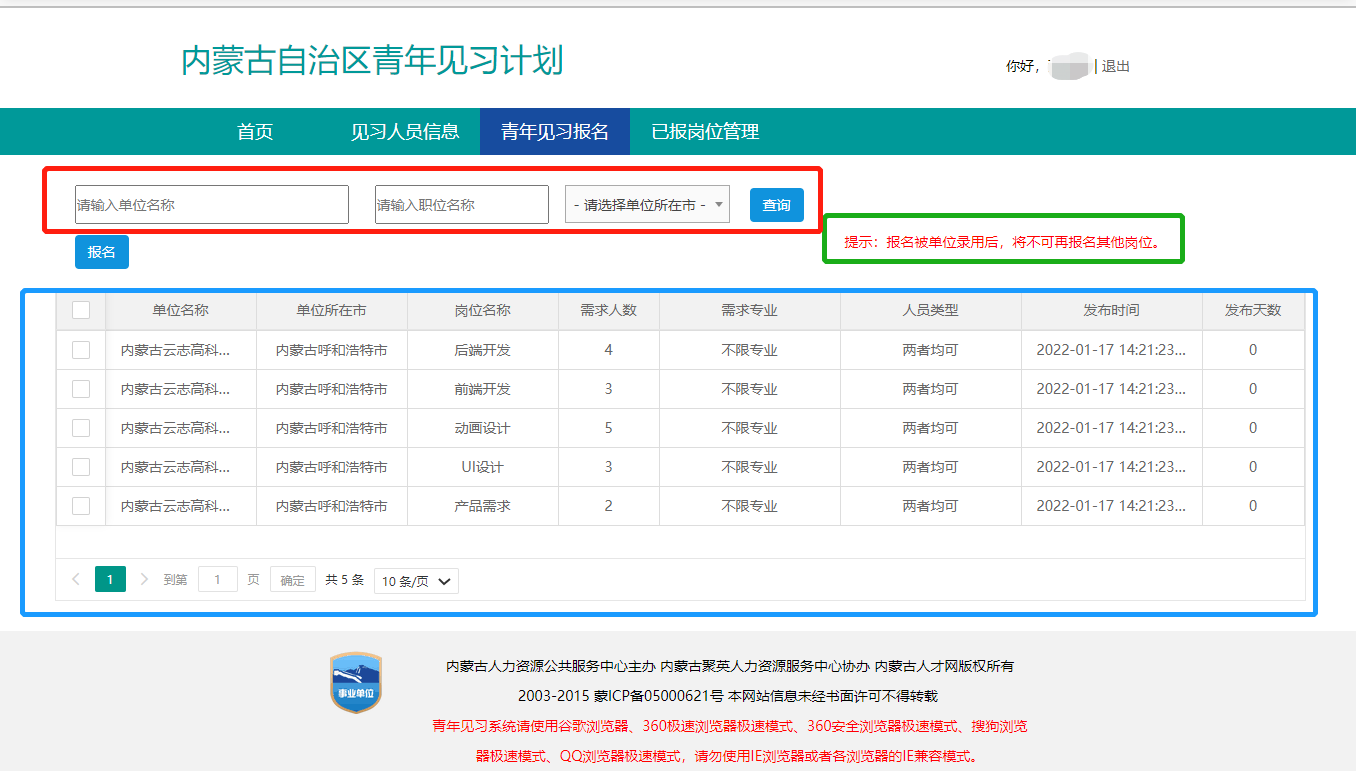 图 6 青年见习报名页面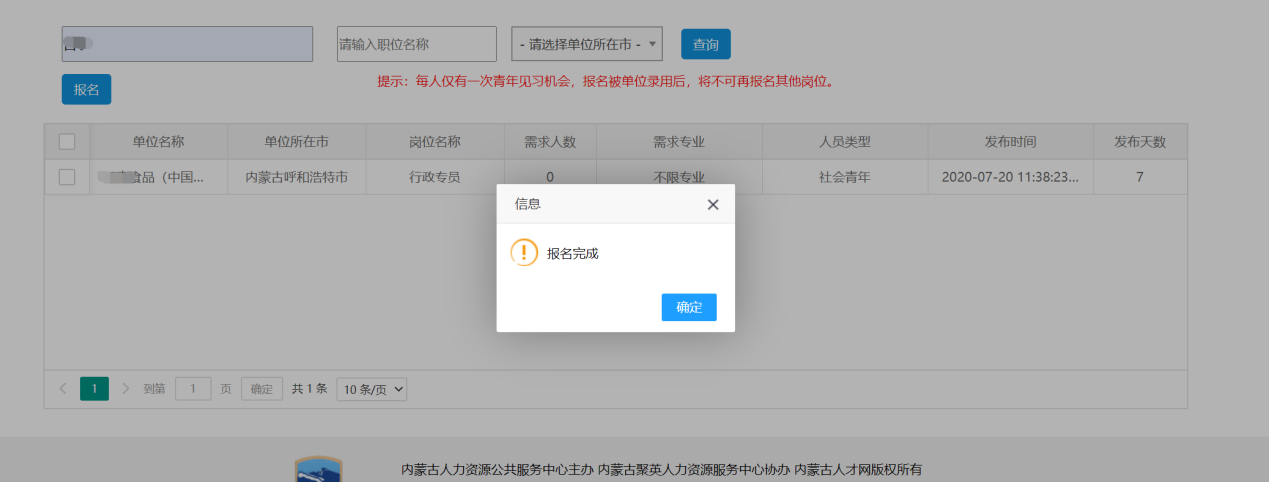 图 7 青年见习报名成功提示已报岗位管理在“已报岗位管理”中查看历次报名审核的岗位和结果。在审核之前可以进行撤销报报名。该页面还可以下载青年见习申请表，加盖单位公章。单位录用上岗后，见习人员可以下载见习协议书，并加盖单位公章。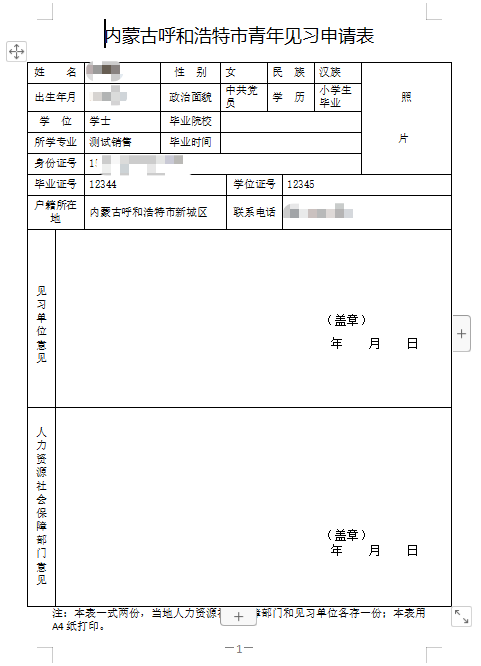 图 8 青年见习申请表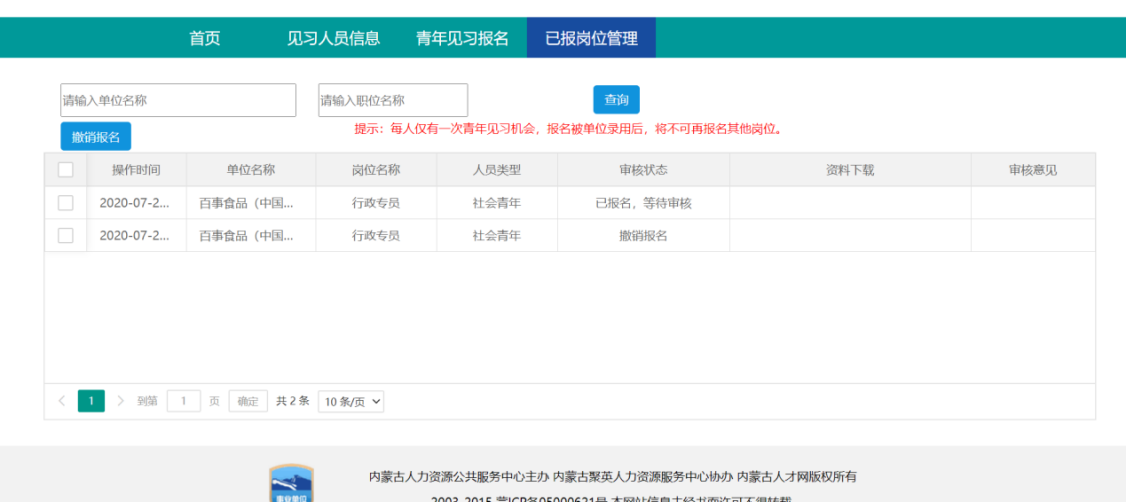 图 9 报名后审核状态页面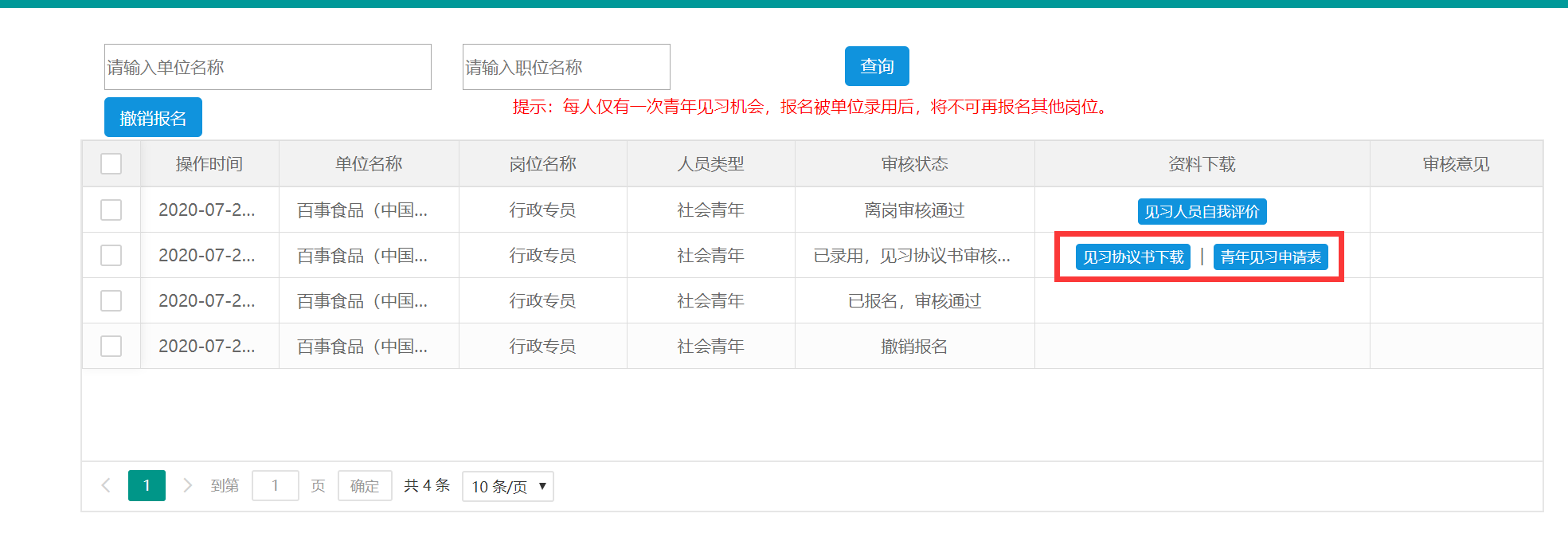 图 10 录用后可下载见习申请表和协议书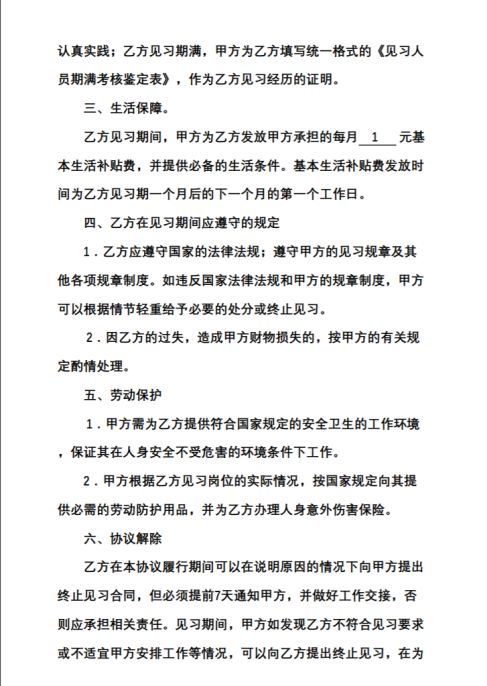 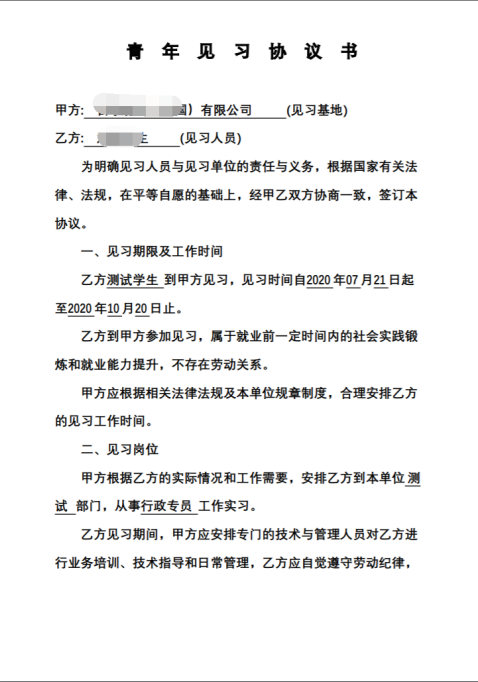    图 11 青年见习协议1/3                      图 12 青年见习协议2/3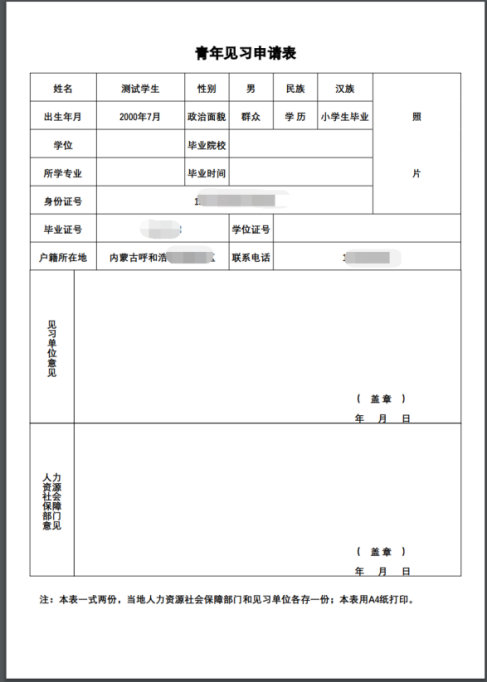 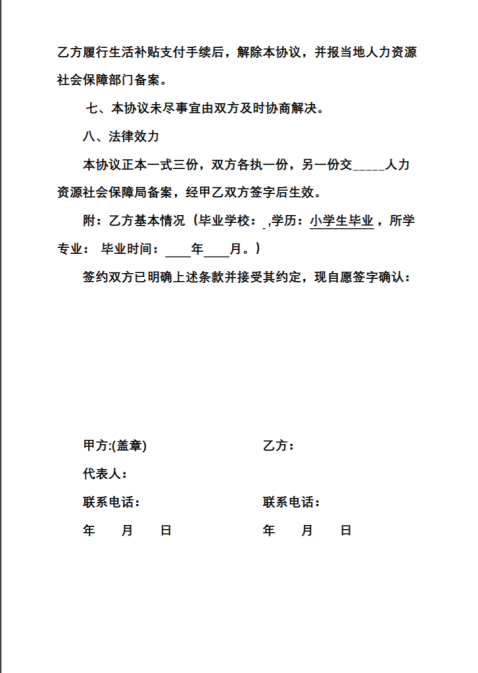 图 13 青年见习协议3/3                      图 14 青年见习申请表见习结束，针对见习岗位可以填写见习人员自我评价，生成见习期满鉴定表，并加盖单位公章。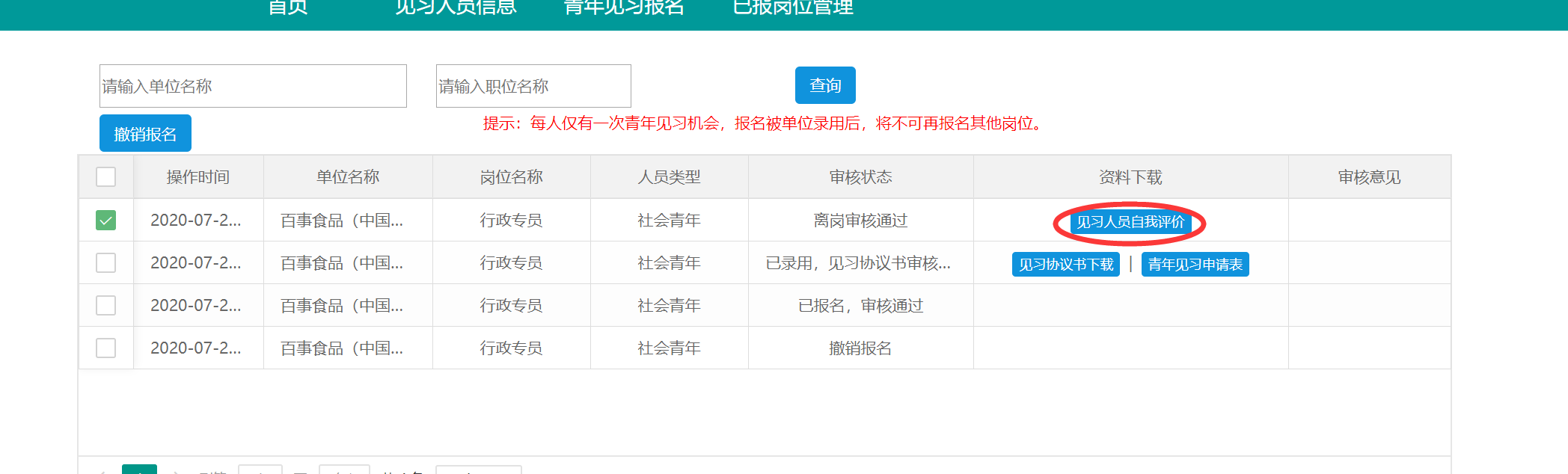 图 15 见习人员自我评价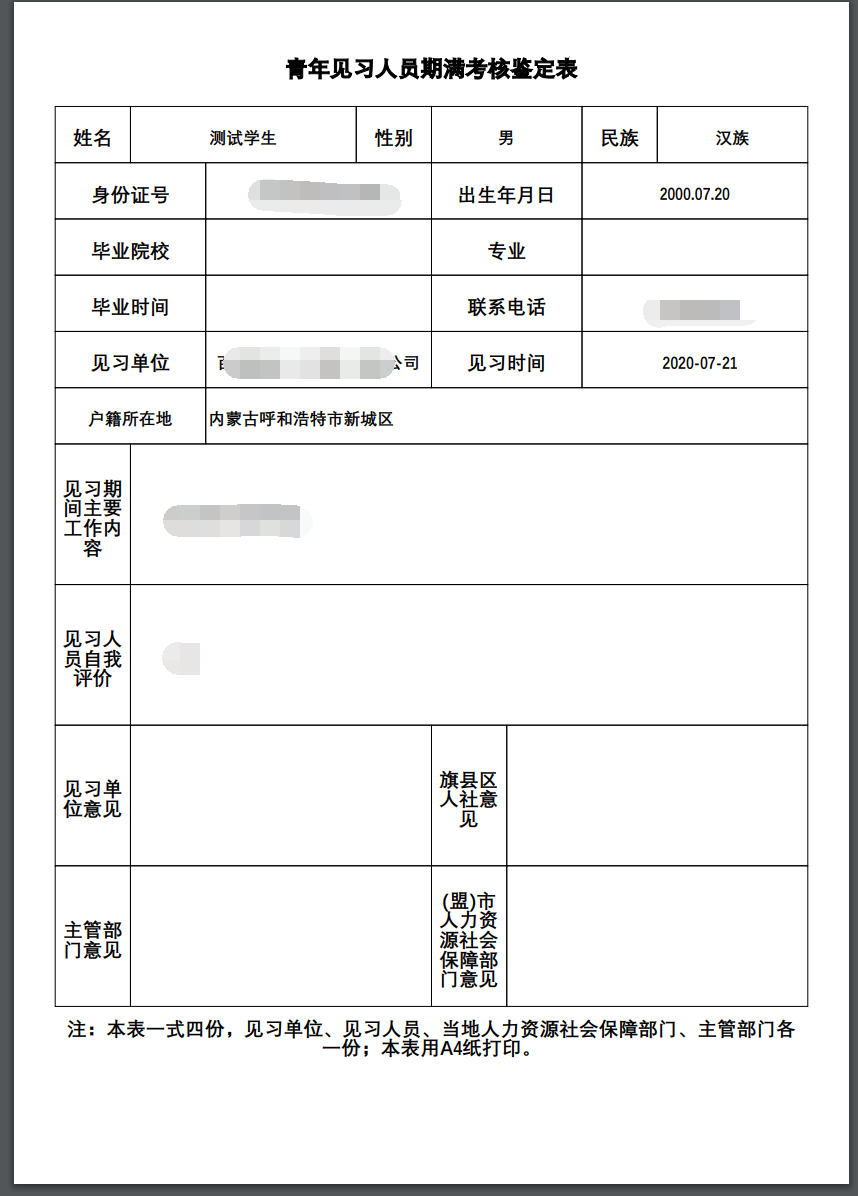 图 16 期满考核表